		P.O. Box 33386, Las Vegas, NV 89133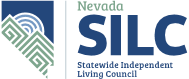 		Website: https://www.nvsilc.com/		Email: nvsilc@adsd.nv.gov Phone: 702-757-7990AGENDA Name of Organization:	Nevada Statewide Independent Living Council (SILC)Date and Time of Meeting:		October 8, 2020 					9:30 a.m. 		This meeting will be held via video-conference only:In accordance with Governor Sisolak’sDeclaration of Emergency Directive006; Subsection 1; The requirementcontained in NRS 241.023 (1) (b) thatthere be a physical location designatedfor meetings of public bodies wheremembers of the public are permitted toattend and participate is suspended.					The public may observe this meeting and provide public comment on Zoom.  To Join the Zoom Meetinghttps://us02web.zoom.us/j/9299041434?pwd=NmM5Tk1Od3ltRzg1enhRYTU3WDdUZz09Meeting ID: 929 904 1434Passcode: NVSILCDial by your location        +1 253 215 8782 US (Tacoma)        +1 669 900 6833 US (San Jose)Meeting ID: 929 904 1434Passcode: 707401Meeting Materials Available at:	 http://adsd.nv.gov/Boards/SILC/Agendas/Welcome, Roll Call and IntroductionsPatricia Unruh, Vice ChairPublic Comment (Members of the public will be invited to speak, however, no action may be taken on a matter during public comment until the matter itself has been included on an agenda as an item for possible action. Please clearly state and spell your name. Public comment may be limited to 3 minutes, per person at the discretion of the chair. Agenda items may be taken out of order, combined or consideration by the public body, and/or pulled or removed from the agenda at any time.  Pursuant to NRS 241.020, no action may be taken upon a matter during a period devoted to comments by the general public until the mater itself has been specifically included on an agenda as an item upon which action may be taken).Approval of Meeting Minutes from July 9, 2020 (For Possible Action). 	Patricia Unruh, Vice ChairIntroduction of Interested Parties for Council Membership and Appointment Updates and Membership Announcements.Patricia Unruh, Vice ChairNominations and Election of a New Chair and Vice Chair (For Possible Action).Patricia Unruh, Vice ChairUpdate and Make Recommendations Regarding the Possible Approval and/or Recommendations from the Administration for Community Living (ACL) for the Federal Fiscal Year 2021-2023 State Plan for Independent Living (SPIL) (For Possible Action).Patricia Unruh, Vice ChairPresentation Regarding SILC Website and Data Hub.Ryan Sullivan, KPS3Discussion and Make Recommendations Regarding SILC Youth Leadership Role and Youth Committee (For Possible Action).Nathan Say, Council ApplicantReview and Make Recommendations for Fiscal Year 2021 Part B Subaward Based on Evaluation Committee Recommendations (For Possible Action).Dawn Lyons, Executive DirectorPatricia Unruh, Vice ChairMake Recommendations Regarding SILC Representation on the Nevada State Rehabilitation Council and Other Boards Representative of Disability Populations (For Possible Action).Patricia Unruh, Vice ChairDawn Lyons, Executive DirectorMake Recommendations Regarding the SILC Co-Sponsoring an Annual Aging and Disability Boards Training/Retreat in December (For Possible Action).Dawn Lyons, Executive DirectorJeff Duncan, Chief, Planning, Advocacy and Community Services Unit, Aging & Disability Services Division (ADSD)Update on the Disability Partner Meetings and Make Possible Recommendations Regarding Future Partner Meetings and Updates (For Possible Action).Dawn Lyons, Executive DirectorUpdate and Report on the Assistive Technology for Independent Living Program (AT/IL).John Rosenlund, Program DirectorUpdate and Reports from the Northern and Southern Centers for Independent Living (NNCIL & SNCIL).Mary Evilsizer, Executive Director, SNCILLisa Bonie, Executive Director, NNCILUpdate and Report from the Rural Center for Independent Living (RCIL).Dee Dee Foremaster, Executive Director, RCILReview Fiscal Year 2020 Goals and Objectives and Make Final Recommendations Regarding Closing Out the Last SPIL (For Possible Action).Dawn Lyons, Executive DirectorUpdate and Approve Recommendations from the SILC Legislative Subcommittee  (For Possible Action).Steven Cohen, Chair, SILC Legislative SubcommitteeApprove Next Meeting Agenda Items and Next Meeting Date (For Possible Action) Next SILC Meeting January 14, 2021 at 9:30am Zoom/TeleconferencePatricia Unruh, Vice ChairPublic Comment (Members of the public will be invited to speak, however, no action may be taken on a matter during public comment until the matter itself has been included on an agenda as an item for possible action. Please clearly state and spell your name. Public comment may be limited to 3 minutes, per person at the discretion of the chair).Adjournment 	Patricia Unruh, Vice Chair**Please note: there will be a special presentation after the meeting for those who would like to attend: “Workshop 31: Shift Your SILC: Moving Beyond Diversity to Intersectionality” YouTube Video from the National Council on Independent Living (NCIL) 2020 Conference Workshop. Retrieved from https://us02web.zoom.us/rec/play/v5Iuduuvqzs3SNyT5QSDV_F8W9TpeKmsgXdN86ELmU_hU3AANlHwM7YVY7NRUgUUNmfTFYM_QcBfymgn?continueMode=true&_x_zm_rtaid=yA0OZFrSTCeyrhXmLUNgcA.1597260784822.ae9eb419be96dea14c377041780b3778&_x_zm_rhtaid=90**SILC Members are encouraged to attend. All are welcome. Captions are included on screen; however, a Zoom transcript will only be available upon request after the film.NOTE:  We are pleased to make reasonable accommodations for members of the public who have disabilities and wish to attend the meeting.  If special arrangements for the meeting are necessary, please notify Wendy Thornley at (775) 687-0551 as soon as possible and at least five days in advance of the meeting.  If you wish, you may email her at wthornley@adsd.nv.gov According to NRS 241.020, supporting materials for this meeting is available at:  3416 Goni Road, #D-132, Carson City, NV 89706 or by contacting Wendy Thornley at (775) 687-0551 or by email at wthornley@adsd.nv.gov. Agenda Posted at the Following Locations:Notice of this meeting was posted on the Internet: http://www.adsd.nv.gov and https://notice.nv.gov In accordance with Nevada Governor Sisolak’s Declaration of Emergency Directive 006 there will not be a physical location for the Governor’s Commission on Behavioral Health Meeting regarding the Annual Governor’s Letter.  As per Nevada Governor Sisolak’s Declaration of Emergency Directive 006; Subsection 3: The requirements contained in NRS 241.020 (4) (a) that public notice agendas be posted at physical locations within the State of Nevada are suspended.  As per Nevada Governor Sisolak’s Declaration of Emergency Directive 006; Subsection 4: Public bodies must still comply with requirements in NRS 241.020 (4)(b) and NRS 241.020 (4)(c) that public notice agendas be posted to Nevada’s notice website and the public body’s website, if it maintains one along with providing a copy to any person who has requested one via U.S. mail or electronic mail.  As per Nevada Governor Sisolak’s Declaration of Emergency Directive 006; Subsection 5: The requirement contained in NRS 241.020 (3)(c) that physical locations be available for the public to receive supporting material for public meetings is suspended.  As per Nevada Governor Sisolak’s Declaration of Emergency Directive 006; Subsection 6: If a public body holds a meeting and does not provide a physical location where supporting material is available to the public, the public body must provide on its public notice agenda the name and contact information for the person designated by the public body from whom a member of the public may request supporting material electronically and must post supporting material to the public body’s website, if it maintains one.